Πως περιποιούμαι τον εαυτό μου.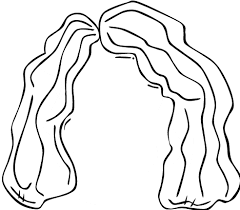 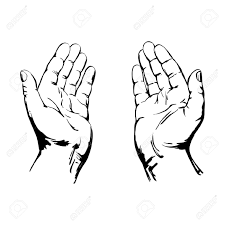 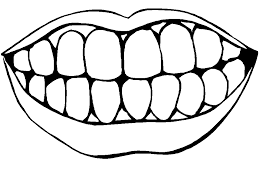 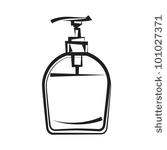 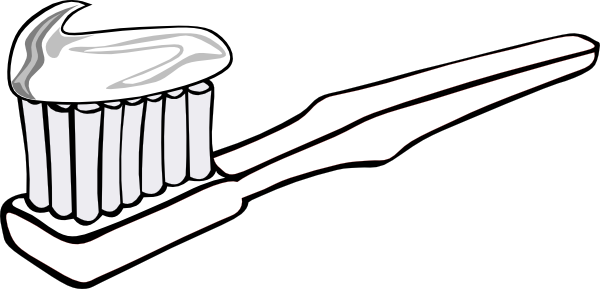 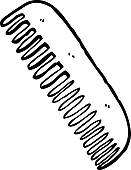 